HƯỚNG DẪN SOẠN BÀI CHÍNH TẢ LỚP 3TẬP - CHÉP: CHỊ EMCâu 1 (trang 27 sgk Tiếng Việt 3): Tập chép : Chị emĐáp Án:Học sinh tự chép bài vào vởCâu 2 (trang 27 sgk Tiếng Việt 3): Điền vào chỗ trống ăc hay oăc ?Đáp Án:Đọc ngắc ngứ, ngoắc tay nhau, dấu ngoặc đơnCâu 3 (trang 27 sgk Tiếng Việt 3): Tìm các từ :Đáp Án:a) Chứa tiếng bắt đầu bằng tr hoặc ch có nghĩa như sau :– Trái nghĩa với riêng – chung.– Cùng nghĩa với leo → trèo.– Vật đựng nước để rửa mặt, rửa tay, rửa rau → chậu.b) Chứa tiếng có thanh hỏi hay thanh ngã có nghĩa như sau :– Trái nghĩa với đóng → mở.– Cùng nghĩa với vỡ → bể.– Bộ phận ở trên mặt dùng để thở và ngửi → mũi.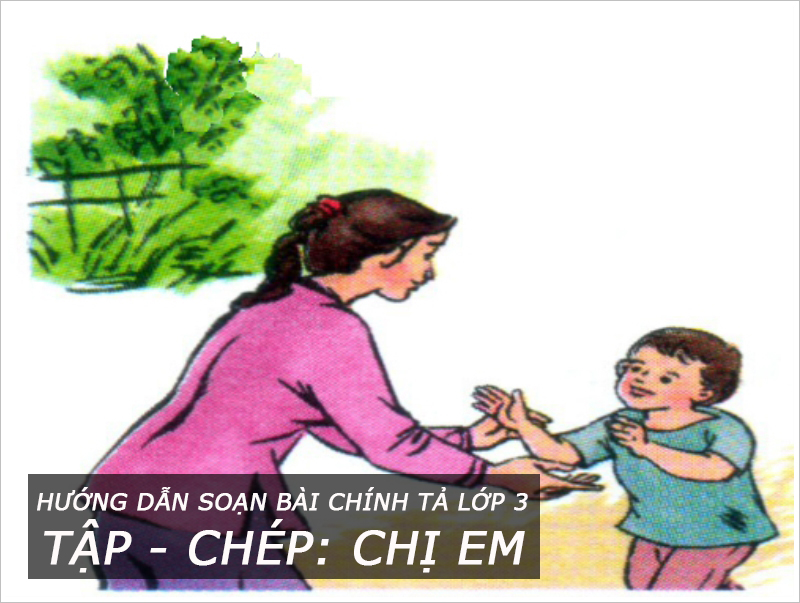 